Всероссийский конкурс профессионального мастерства «Педагог-психолог России – 2022»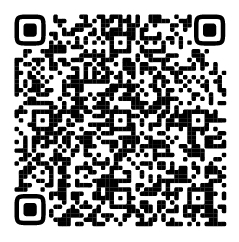 МИНАЕВА ЮЛИЯ МИХАЙЛОВНА27 сентября 1975 г.р.моб. тел.: +79312258550e-mail:minaeva.yulia.75@mail.ru личный сайт: http://минаева-юлия-психолог.рф/ ХАРАКТЕРИСТИКА ПРОФЕССИОНАЛЬНОЙ ДЕЯТЕЛЬНОСТИпедагога-психолога МБОУ НОШ «Образовательный холдинг «Детство без границ» имени Н.В. Зиновьева МО Усть-Лабинский район КРАСНОДАРСКИЙ КРАЙМОЕ ЖИЗНЕННОЕ И ПЕДАГОГИЧЕСКОЕ КРЕДО:«Цени в другом ЧЕЛОВЕКА!»Сведения о профессиональном и дополнительном профессиональном образованииОбщий трудовой стаж: 26 лет Стаж педагогической работы (педагогом-психологом): 20 летОбразование: высшее Квалификационная категория: высшаяУчастие в профессиональных организациях: член ФПО России https://rospsy.ru/node/959, и Регионального сообщества педагогов-психологов Краснодарского края https://iro23.ru/?page_id=4879.Профессиональное образование:1993-1996 г.  – Санкт-Петербургское высшее педагогическое училище (колледж) № 4, специальность «психология», квалификация педагог-психолог со специализацией «Социальная работа с семьей»;1996-1999 г.  – Санкт-Петербург, Российский государственный педагогический университет им. А.И. Герцена, психолого-педагогический факультет, квалификация педагог-психолог по специальности «Психология»;2018 г. –  Краснодарский край, НЧОУ ВО «Армавирский лингвистический социальный институт», профессиональная переподготовка по программе «Менеджмент в образовании».Дополнительное профессиональное образование:2019 г.  – Удостоверение о повышении квалификации в ООО «Автоматизация и информатизация современных технологий» по теме «Оптимизация деятельности службы школьной медиации (примирения) в условиях реализации ФГОС в объеме 72 часов;2019 г. – Удостоверение о повышении квалификации в ФГБНУ «Институт изучения детства, семьи и воспитания Российской академии образования» по дополнительной профессиональной программе: «Особенности работы педагога-психолога с детьми с ОВЗ и инвалидностью в общеобразовательной организации» в объеме 16 часов;2021 г. – Удостоверение о повышения квалификации в СПб АППО по программе: «Психологическая поддержка семьи в контексте ФГОС» в объеме 108 часов;2021 г. – Удостоверение о повышения квалификации в АНО «Центр непрерывного развития личности и реализации человеческого потенциала» по дополнительной профессиональной программе: «Методы и технологии профориентационной работы педагога-навигатора Всероссийского проекта «Билет в будущее» в объеме 36 часов;2022 г. – Сертификат АНО «Центр компетенций в сфере производительности труда Краснодарского края» о прохождении модульного обучения 24-25 мая 2022 г. по теме: «Основы бережливого управления в образовании» в объеме 16 часов;2022 г. – Удостоверение о повышения квалификации в ФГБОУ ВО «Московский государственный психолого-педагогический университет» по дополнительной профессиональной программе: «Организация деятельности педагога-психолога в системе общего образования: психолого-педагогическое сопровождение и межведомственное взаимодействие» в объеме 72 часов.Сведения об особенностях организации и об особенностях субъектов образовательных отношений, включенных в программу профессиональной деятельности В состав образовательного холдинга «Детство без границ» входят 4 образовательных учреждения: два ДОУ города Усть-Лабинска, а также детский сад и начальная общеобразовательная школа хутора Аргатов: https://detstvo-bez-granic.ru/. Данная образовательная модель успешно реализуется в МО Усть-Лабинский район Краснодарского края с июня 2015 года, и имеет долгосрочную перспективу в повышении качества образования, психологической безопасности и решении сопутствующих актуальных задач. В образовательном холдинге 2 группы семейного воспитания, компенсирующей направленности (ОНР – I, II, III уровня), 1-4 классы начальной общеобразовательной школы.В настоящее время МБОУ НОШ «Детство без границ» имеет:- статус федеральной пилотной площадки по теме: «Апробация комплексной образовательной программы для детей раннего возраста «Первые шаги»; - краевой инновационной площадки по теме:  «Лаборатории непрерывных улучшений. Формирование бережливого мышления посредством использования технологии бережливого производства»; - статус победителя Всероссийского конкурса-смотра «Лучшие детские сады России 2022».С 2016 года на базе МБОУ НОШ «Детство без границ» функционирует консультационный центр «Мы вместе», а в 2021 году был создан «Родительский киноклуб», где осуществляется всесторонняя поддержка родителей (законных представителей) в вопросах образования, воспитания и развития детей. В 2022 году образовательный холдинг стал победителем конкурсного отбора в рамках федерального проекта «Современная школа» национального проекта «Образование» на предоставление в 2023 году из федерального бюджета гранта в форме субсидии на финансовое обеспечение мероприятий, направленных на оказание услуг психолого-педагогической, консультативной и методической помощи родителям (законным представителям) детей, а также гражданам, желающим принять на воспитание в свои семьи детей, оставшихся без попечения родителей. Профессиональная деятельность педагога-психолога в МБОУ НОШ «Детство без границ» направлена на всех субъектов воспитательно-образовательного процесса: обучающихся, родителей (законных представителей), педагогов и администрацию. Сведения о цели, задачах и основных направлениях профессиональной деятельности в соответствии с профессиональным стандартом «Педагог-психолог (психолог в сфере образования)»Профессиональная деятельность, направленная на преодоление затруднений психологического характера и предупреждение психологического неблагополучия в развитии личности в условиях общеобразовательной организации, осуществляется на основании Федерального закона от 29.12.2012 г. №273-ФЗ «Об образовании в Российской Федерации», Приказа Министерства труда и социальной защиты Российской федерации от 24.07.2015 г. №514 «Об утверждении профессионального стандарта «Педагог-психолог (психолог в сфере образования»)», Этического кодекса педагога-психолога службы практической психологии образования России, и других нормативно-правовых и методических документов.В соответствии с обобщенными трудовыми функциями профессионального стандарта «Педагог-психолог (психолог в сфере образования)» определяются основные цели профессиональной деятельности педагога-психолога: психолого-педагогическое сопровождение образовательного процесса в образовательных организациях общего, профессионального и дополнительного образования, сопровождение основных и дополнительных образовательных программ; оказание психологической помощи лицам с ограниченными возможностями здоровья, испытывающими трудности в освоении основных общеобразовательных программ, развитии и социальной адаптации.	Задачи профессиональной деятельности (трудовые функции): Психолого-педагогическое и методическое сопровождение реализации основных и дополнительных образовательных программ (А/01.7; А/02.7 – здесь и далее код трудовых функций);Психологическая экспертиза и проектирование в образовательной организации (А/03.7; В/07.7);Психологическое консультирование субъектов образовательного процесса (А/04.7; В/03.7);Психологическая диагностика детей и обучающихся (А/06.7; В/04.7);Психологическое просвещение субъектов образовательного процесса (А/07.7; В/01.6);Психологическая профилактика (А/08.7; В/02.7);Коррекционно-развивающая работа с обучающимися (А/05.7; В/02.7);Совершенствование методической деятельности (В/06.7).Психолого-педагогическое сопровождение осуществляется по следующим основным направлениям: психодиагностическая работа, коррекционно-развивающая работа, консультативная работа, просветительская работа, профилактическая работа, организационно-методическая работа.Психодиагностическая работа  представляет собой психолого-педагогическое изучение особенностей обучающихся, определение индивидуальных способностей и склонностей личности, ее потенциальных возможностей в процессе обучения и воспитания, а также выявление причин и механизмов нарушений в обучении, развитии, социальной адаптации. Коррекционно-развивающая работа – направлена на создание социально-психологических условий для успешного психологического развития с использованием специально адаптированных под конкретную ситуацию психологической помощи программ, с учетом «зоны ближайшего развития» ребенка, и в соответствии с  особенностями образовательного учреждения. Консультативная деятельность – это оказание помощи   родителям (законным представителям), педагогическим работникам и другим участникам образовательного процесса в вопросах развития, воспитания и обучения, в том числе с использованием цифровых технологий, для получения своевременной помощи в удобном формате, в удобное время. Особенностью консультативной работы в детском саду и начальной школе является то, что непосредственным «получателем» психологической помощи является не ребенок, как окончательный адресат, а обратившийся к педагогу-психологу взрослый (законный представитель, педагог).   Психологическое просвещение представляет собой формирование у обучающихся потребности в психологических знаниях, повышение психолого-педагогической компетентности родителей (законных представителей) и педагогов.Профилактическая работа – деятельность педагога-психолога по предупреждению возможного неблагополучия в психическом и личностном развитии обучающихся.Организационно-методическая работа включает планирование деятельности, анализ и ведение отчетной документации; разработку развивающих и коррекционных программ; подготовку к публикации психологических рекомендаций для всех участников образовательных отношений; использование ИКТ-технологий и инновационных методических разработок; трансляцию передового психологического опыта, участие в работе психологических сообществ; актуализацию комплекса психодиагностических методик и программ психологической помощи; комплектование инструментария в электронном виде.Вышеуказанные мероприятия проводятся в соответствии с перспективным планом работы педагога-психолога.Перечень применяемых психолого-педагогических технологий, методик, программ в соответствии с задачами профессиональной деятельностиПсихологическая служба общеобразовательной организации обеспечивает развитие личности в образовательной среде и психологическую помощь в преодолении психологических трудностей участниками образовательного процесса через профессиональную деятельность педагога-психолога.Распоряжение Минпросвещения России от 28.12.2020 № Р-193 «Об утверждении методических рекомендаций по системе функционирования психологических служб в общеобразовательных организациях» (вместе с «Системой функционирования психологических служб в общеобразовательных организациях. Методические рекомендации»), содержит открытый реестр психодиагностических методик и рекомендуемых программ психологической помощи (вызывающих доверие профессионального сообщества), которые используются в соответствии с задачами профессиональной деятельности.Психодиагностические методики:- Методика исследования детей старшего дошкольного и младшего школьного возраста Н.И. Гуткина, исследование мотивационной и ценностной сферы.- «Диагностический комплект Семаго», углубленная оценка психического развития, в том числе регуляторной, когнитивной и аффективно-эмоциональной сфер, операциональных характеристик деятельности, личностных особенностей и межличностных отношений детей дошкольного и младшего школьного возрастов (от 2,5 до 12 лет). М.М. Семаго, Н.Я. Семаго.- «Детские задачи» Г.А. Цукерман, С.Ф. Горбов, О.В. Савельева и Н.Л. Табачникова, адаптация для компьютерной реализации О.Л. Обуховой, методика оценки рефлексивной составляющей умения учиться.- «Подсказки» Е.В. Чудинова, адаптация для компьютерной реализации О.В. Савельевой, методика оценки умения пользоваться подсказкой как исходного уровня поисковой составляющей умения учиться.- Методика «Сказочный семантический дифференциал», интегральный анализ отношения ребенка к персонажам позволяет определить специфику его морально-ценностной сферы.-Тест школьной тревожности Филлипса, изучение уровня и характера тревожности, связанной со школой.Программы психологической помощи:- Образовательная психолого-педагогическая программа подготовки лиц, желающих принять на воспитание в свою семью ребенка, оставшегося без попечения родителей «Пойми меня», автор Е.А. Боенкина: https://rospsy.ru/n ode/94.-   Развивающая психолого-педагогическая программа по развитию эмоционального интеллекта детей среднего дошкольного возраста посредством песочной терапии «Песочное волшебство», автор Т.Н. Головкова: https://rospsy.ru/node/98. - «Развитие эмоционально-оценочного отношения воспитателей к детям», автор О.Б. Яковлева:  https://rospsy.ru/node/128.- Психокоррекционная и развивающая работа с детьми: Учеб. пособие  для  студ. сред. пед. учеб. заведений/И.В. Дубровина, А.Д. Андреева, Е.Е. Данилова, Т.В. Вохмянина; Под ред. И.В. Дубровиной. – М.: Издательский центр «Академия», 1998. - 160 с. ISBN 5-7695-0189-8При работе педагога-психолога с детьми необходима постоянная ориентировка на их индивидуальные особенности с целью выбора безопасных и эффективных технологий:здоровьесберегающие технологии –   это система мер, включающая взаимосвязь и взаимодействие всех факторов образовательной среды, направленных на сохранение здоровья ребенка на всех этапах его обучения и развития, формирование у него необходимых знаний, умений, навыков по здоровому образу жизни, помогающих снять утомляемость и переключиться на новый вид деятельности;информационно-коммуникационные  технологии активно применяются во многих направлениях деятельности педагога-психолога: психодиагностике, при организации психологического просвещения и психопрофилактики, в психокоррекционном направлении, а также в организационно-методической работе;личностно-ориентированные технологии ставят в центр всей социально-психологической системы личность ребенка, обеспечение комфортных, бесконфликтных и безопасных условий ее развития и реализацию природных потенциалов. В связи с особенностью образовательной организации в коррекционно-развивающей деятельности с дошкольниками и обучающимися начальной школы образовательного холдинга эффективно используются техники арт-терапии, фототерапии, сказкотерапии, игротерапии для решения психологических проблем, развития и гармонизации личности. Для определения результативности психолого-педагогического сопровождения, используется метод качественной оценки (анализ, синтез, систематизация и сравнение), и количественной обработки данных (определение средних величин, коэффициентов корреляции, факторный анализ, построение графиков, гистограмм, схем, таблиц). Статистические методы в психологии: учебник и практикум для бакалавриата, специалитета и магистратуры / Н.Е. Рубцова, С.Л. Леньков. – 3-е изд., испр. и доп. – М.: Издательство Юрайт, 2019. – 311 с. – (Серия: Бакалавр. Специалист. Магистр). ISBN 978-5-534-11061-6Перечень разработанных локальных и методических документов, медиапродуктов, программ, проектов и др. Разработана система психолого-педагогического сопровождения детей и взрослых на основе техник фототерапии (в сотрудничестве с отечественными арт-терапевтами и психологами (А.И. Копытин)).Автор проективной методики: «75 метафорических ассоциативных карт «Облака», внесенной в ««Национальный реестр интеллектуальной собственности», и получившей одобрение ведущих отечественных арт-терапевтов (АПК НРИС Регистрационный номер: 220-542-080 от 29.06.2022).Инициатор создания «Родительского киноклуба» образовательного холдинга «Детство без границ»: https://detstvo-bez-granic.ru/vazhnye/roditelkij-kinoklub, имеющего официальную регистрацию на сайте Детского онлайн-кинотеатра «Ноль Плюс» https://zeroplus.tv/, с целью улучшения детско-родительских отношений и развития медиаобразовательной технологии, при поддержке ведущих специалистов (Н.Н. Данн), по направлению «кинопедагогики»: https://vk.com/detstvo_bez_granic.Автор инновационной методической разработки по использованию тейбл-тентов в практике работы педагога-психолога: https://nsportal.ru/blog/detskii-sad/all/2022/04/01/teybl-tenty-v-praktike-raboty-pedagoga-psihologa-doo-0.Информационное сопровождение страницы психологической службы на официальном сайте образовательной организации: https://detstvo-bez-granic.ru/vazhnye/psikhologicheskaya-sluzhba, и ведение личного блога: http://nsportal.ru/mozhzhukhina-yuliya-mikhaylovna.Оказание консультативной помощи родителям (законным представителям) детей в очном и дистанционном формате: https://detstvo-bez-granic.ru/vazhnye/konsultatsionnyj-tsentr.Список основных публикаций:Использование техник фототерапии в процессе организации психолого-педагогического сопровождения в дошкольном образовательном учреждении.//Арт-терапия и арт-педагогика: новые возможности для развития и социализации личности: Сборник материалов первой международной научно-практической конференции / Под общ. ред. Копытина А.И. — СПб: Скифия-принт, 2016. — 112 с. ISBN 978-5-98620-198-6Психологическая уравновешенность.//Социальная сеть работников образования nsportal.ru, 2016. [Электронный ресурс]. – Режим доступа: http://nsportal.ru/node/2258975  Фототерапия в практике работы педагога-психолога в условиях дошкольной образовательной организации.//Прикладная психология на службе развивающейся личности: сборник научных статей и материалов XV научно-практической конференции с международным участием «Практическая психология образования XXI века. Прикладная психология на службе развивающейся личности», 9-10 февраля 2017, Коломна /под общ. ред. Р.В. Ершовой. – Коломна: Государственный социально-гуманитарный университет, 2017. – 267 с. ISBN 978-5-98492-250-0Осознанное родительство. Размышления психолога.//Социальная сеть работников образования nsportal.ru, 2017. [Электронный ресурс]. – Режим доступа: https://nsportal.ru/detskiy-sad/materialy-dlya-roditeley/2017/03/22/osoznannoe-roditelstvo Психологическая подготовка к ЕГЭ.//Социальная сеть работников образования nsportal.ru, 2021. [Электронный ресурс]. – Режим доступа: https://nsportal.ru/node/5039502 75 метафорических ассоциативных карт "Облака" Минаевой Юлии Михайловны (проективная методика).//Социальная сеть работников образования nsportal.ru, 2022. [Электронный ресурс]. – Режим доступа: https://nsportal.ru/blog/vuz/psikhologicheskie-nauki/2022/07/01/75-metaforicheskih-assotsiativnyh-kart-oblaka-minaevoy Обобщенные итоги профессиональной деятельности, отражающие результативность и эффективность психолого-педагогического сопровождения за последние 3 годаНаучный руководитель индивидуальных исследовательских проектов обучающихся 9-11 классов: «Как программировать свой мозг?», «Темперамент в учебной деятельности», «Как не потерять мотивацию во время учебного процесса?», «Плюсы и минусы школьной формы», «Профессиональное самоопределение девятиклассников», «Жизненные ценности обучающихся старшей школы в современном мире».2021 г. – Сертификат за профессиональную подготовку к открытой научно-практической конференции «Многогранная Россия» г. Санкт-Петербург.Ведущий мастер-классов:2022 г. – Сертификат ГБОУ ИРО Краснодарского края ведущего мастер-класса «Использование техник фототерапии в профилактике эмоционального выгорания педагогов» в рамках фестиваля мастер-классов «Накопление и сохранение внутреннего ресурса личности как профилактика эмоционального выгорания» 17.05.2022 г. г. Геленджик;2022 г. – Сертификат ГБОУ ИРО Краснодарского края ведущего мастер-класса «Оказание психологической помощи обучающимся в стрессовых состояниях и ПТРС» в рамках курсов повышения квалификации педагогов-психологов по теме: «Психологическая помощь детям и подросткам в трудной жизненной ситуации» с 20.06.2022 г. по 30.06.2022 г. Армавир;2022 г. – Сертификат ГБОУ ИРО Краснодарского края ведущего мастер-класса «Секреты эффективной коммуникации» в рамках курса повышения квалификации по теме: «Развитие Soft Skills как предиктор формирования успешной личности» с 14.06.2022 г. по 24.06.2022 г. Краснодар;2022 г. – Сертификат ГБОУ ИРО Краснодарского края ведущего мастер-класса на тематической площадке августовского совещания научно-педагогической общественности Краснодарского края в 2022 году «Развитие идеологии воспитательной среды» на тему: «Представление практического опыта работы победителя регионального этапа конкурса «Педагог-психолог Кубани – 2022» 17.08.2022 г. Краснодар.Профессиональное участие в работе семинаров, конференций, проектов:2021 г. – Сертификат участника в работе городского семинара «Работа специалистов служб сопровождения по профилактике физического и психологического насилия в отношении несовершеннолетних. Комплексный подход» СПб АППО, ЦППМС Курортный район г. Санкт-Петербург, 10.03.2021 г.;2021 г. – Сертификат  № 12003 за активное участие во Всероссийском проекте по ранней профессиональной ориентации обучающихся 6-11 классов «Билет в будущее» в качестве педагога-навигатора г. Москва;2021 г. – Сертификат участия в работе Всероссийской научно-практической конференции с международным участием «Психологическая безопасность образовательного пространства региона» ГАОУДПО «ЛОИРО» 15.12.2021 г. (статья Амзаева Л.В., Минаева Ю.М. «Психологический потенциал «Образовательного холдинга «Детство без границ», как основа безопасного образовательного пространства»);2022 г. – Сертификат участника «Всероссийского конкурса «Навигаторы детства 2.0» федерального проекта «Патриотическое воспитание граждан Российской Федерации»;2022 г. – Сертификат участника Всероссийской научно-практической конференции по актуальным вопросам профилактики девиантного поведения несовершеннолетних «На защите детства: стратегии, практики, ресурсы» в ФГБУ «Центр защиты прав и интересов детей, 31.05.-01.06.2022г., г. Москва;2022 г. – Участие в качестве слушателя II Международной научно-практической конференции «Давыдовские чтения» в ФГБОУ ВО «Московский государственный психолого-педагогический университет» 12-13.09.2022г.Экспертная деятельность:в составе ПМПК (Приказ УО Администрации МО Усть-Лабинский район № 407-П от 06.09.2021 года «О внесении изменений в приказ № 82-П от 15.03.2018 г. «Об организации деятельности психолого-медико-педагогической комиссии муниципального образования Усть-Лабинский район»)в качестве члена конкурсной комиссии краевого конкурса «Лучшие педагогические работники дошкольных образовательных организаций» в 2022 году, информационное письмо ГБОУ ИРО Краснодарского края «О проведении публичной защиты конкурса от 20.06.2022г. №01-20/3312Куратор волонтерской деятельности и РДШ в ОО (Приказ 323-о от 18.09.2019 г., Приказ №293-о от 06.09.2019 г. ГБОУ СОШ №619 г. Санкт-Петербург).Профессиональные результаты:2019 г. –  Благодарность администрации МБОУ СОШ №6 им. И.Т. Сидоренко г. Усть-Лабинска Краснодарского края за личный вклад в патриотическое воспитание подрастающего поколения;2020 г. – Благодарственное письмо администрации ГБОУ СОШ №619 Калининского района Санкт-Петербурга за профессионализм, творчество, ответственность, активную жизненную позицию и любовь к своему делу;2021 г. – Грамота за активное участие во Всероссийском проекте по ранней профессиональной ориентации обучающихся 6-11 классов «Билет в будущее» г. Москва;2022 г. – Грамота победителя муниципального этапа конкурса  «Педагог-психолог Кубани – 2022», Приказ Управления образованием МО Усть-Лабинский район № 126-П от 09.03.2022 г.2022 г. – Диплом победителя XV краевого профессиональногоконкурса «ПЕДАГОГ-ПСИХОЛОГ КУБАНИ» в 2022 году;2022 г. – Диплом за 2 место во Всероссийском конкурсе профессионального мастерства специалистов службы психолого-педагогического сопровождения «Отдавая сердце – 2022» в номинации «Педагог-психолог», название работы: «Тейбл-тенты в практике работы педагога-психолога ДОО»;2022 г. – Почетная грамота Главы МО Усть-Лабинский район за выдающиеся профессиональные качества, добросовестный труд, значительный вклад в развитие муниципального образования и в честь 98-летия Усть-Лабинского района.